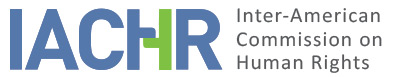 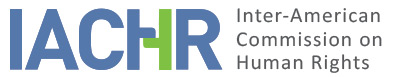 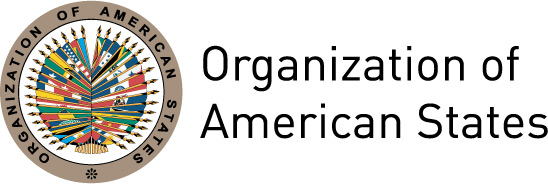 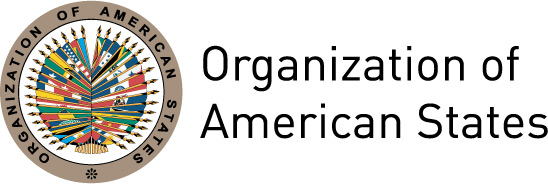 REPORT No. 84/17PETITION 188-11 REPORT ON ADMISSIBILITY MARCOS LUIS ABARCA ZAMORANO AND OTHERSCHILEJULY 7, 2018I.	INFORMATION ABOUT THE PETITION II.	PROCEDURE BEFORE THE IACHRIII. 	COMPETENCE IV. 	ANALYSIS OF DUPLICATION OF PROCEDURES AND INTERNATIONAL RES JUDICATA, COLORABLE CLAIM, EXHAUSTION OF DOMESTIC REMEDIES AND TIMELINESS OF THE PETITIONV. 	ALLEGED FACTS  Previous considerationsThe four petitions considered in this report were filed by the Unión de Ex Prisioneros Políticos de Chile on behalf of 1,720 alleged victims, who claim to have been subjected to political imprisonment and torture between September 1973 and March 1990, recognized by the National Commission on Political Imprisonment and Torture ("the Valech Commission"), and on behalf of the family members of those who died, in order to denounce that the State of Chile has violated their right of access to justice and a full redress for the damages caused by a state policy of persecution during the dictatorship. The petitioning party successively requested that petitions were joined together. On January 30, 2013, the IACHR proceeded to join petitions P-262-12 and P-753-12 to petition P-281-14, based on Article 29.1.d of its Rules of Procedure. Later, when petition P-281-14 was filed, it was joined to the rest.Arguments in commonThe petitioning party denounces that the domestic courts have rejected their claims for reparations, despite the fact that the alleged victims were kidnapped, imprisoned and physically and psychologically tortured by state agents, and therefore included by the Valech Commission in the list of survivors of political imprisonment and torture, a situation that was also confirmed by said Commission. The petitioner denounces the violation of its right to a fair compensation since the State, as the denounced party, through its State Defense Council ("CDE") declared their claims inadmissible and requested to declare them barred by the statute of limitations as it was over four years since the alleged acts of torture. Moreover, the petitioning party claims that the different competent judicial bodies dismissed the remedies on statute of limitations grounds, thus denying their right to fair reparations and failing to acknowledge the non-extinguishable nature of the serious violations giving rise to their claims. In view of this, the petitioner alleges the violation of Articles 5.1, 8.1, 25.1, 63.1, 1.1 and 2 of the American Convention, and of Article 8 of the Inter-American Convention to Prevent and Punish Torture.The petitioner submits that the rejection of their compensation claims takes place in a generalized context that hinders the investigation, prosecution and punishment of the acts of torture committed during the dictatorship. In this regard, it claims that the State has not furthered any judicial investigations ex officio to prosecute the criminal responsibility of perpetrators of torture, that Decree Law No. 2,191 (self-amnesty) is still in force, that there is no appropriate definition for the crime of torture, and that by a legal provision, the information gathered by the Valech Commission must be kept under seal for a 50 years' term. In addition, the petitioning party asserts that through the application of "partial statutory limitations," the domestic courts benefit those responsible for crimes against humanity, by lessening their punitive sentences and ensuring that these are served out of jail. Finally, the petitioner claims that there is a lack of uniformity as regards the Supreme Court's grant of civil compensations, which has caused a continuous state of uncertainty among the survivors of the political imprisonment and torture.Furthermore, the petitioning party alleges the existence of damages to the physical and moral integrity of the alleged victims and their family members, due to the court resolutions under which their right to access fair compensation is groundless and barred by statute of limitations. The petitioner requests the IACHR to consider the alleged victims' vulnerable situation in view of their bad economic situation, fragile health and old age, since most of them are over 80 years of age and a significant number of them is aged over 90 or died waiting for fair compensations. The petitioner indicates that some of the alleged victims remain in the countries of exile and that those who are in Chile assert that they have difficulty to access the health benefits of the Valech Commission (PRAIS-Osorno). The petitioner also indicates that as a result of their precarious situation, there have been several protests, including hunger strikes. In turn, the State filed only one response concerning the four petitions in which it claimed that the petition is inadmissible. It submits that the domestic legal remedies set forth by the Chilean legal framework were not exhausted. In this regard, it asserts that only 250 out of the 1720 alleged victims proved that their claims meet the admissibility requirements, but that there is no information about any domestic remedy filed by the rest of them. Therefore, it claims that it cannot be said that the requirement of prior exhaustion of domestic remedies is met. In this regard, the State requests the Commission to declare this indivisible petition inadmissible concerning all the alleged victims involved, for non-compliance with the formal requirements.Specific argumentsP-188-11: Marcos Luis Abarca Zamorano and Others The petitioning party indicates that on May 10, 2002 it lodged a civil compensation claim with the 28th Civil Court of Santiago, on behalf of 246 people whom the Valech Commission regarded as victims of political imprisonment, and torture. It indicates that on August 29, 2003 said Court ruled to dismiss their claims on the grounds that the civil action had been barred by statute of limitations as it was 13 years since the last detention complaint. The petitioner asserts that it resorted to the Court of Appeals of Santiago, and that on January 17, 2008 this Court confirmed the lower judgment. It submits that, as a result, it filed a cassation appeal against the merits before the Supreme Court, but the appeal was rejected on September 1, 2010 on the grounds that no human rights treaty establishes the non-extinguishable nature of actions aimed at holding the State liable for civil torts.P-262-12: Orlando Alexander Aguilar González and Others The petitioning party asserts that on September 28, 2005 it filed a civil compensation claim for damages before the 5th Civil Court of Santiago, on behalf of 511 people, survivors of political imprisonment and torture (28 of them died and are represented by a family member). It submits that on April 13, 2010, the Court ruled to dismiss their claims and found the civil action barred by statute of limitations as it was over 15 years since the end of the dictatorship. The petitioner appealed against this judgment before the Court of Appeals of Santiago, but on June 2, 2011 this Court confirmed the lower judgment and sentenced the claimants to pay for the court fees, the payment of which was demanded by the CDE. The petitioner submits that it appealed by way of cassation against this resolution before the Supreme Court and that on September 2, 2011 this Court rejected the appeal as it considered it groundless, and confirmed the lower judgment. P-735-12: Guillermo Eusebio López MartínezThe petitioner indicates that on August 18, 2005 it filed a civil compensation claim before the 21st Civil Court of Santiago, on behalf of Guillermo Eusebio López Martínez for damages arising from the repression, kidnapping, torture and political imprisonment to which he was subjected by state agents between September 11, 1973 and April 20, 1978. It asserts that on October 8, 2007 the Court ruled on the matter, rejecting their claims and declaring the civil compensation claim extinguished. The petitioner submits that it appealed against this resolution before the Court of Appeals of Santiago, and that August 27, 2009 this Court confirmed the lower judgment. It claims that it appealed by way of cassation against this decision, but Supreme Court rejected it on December 2, 2011. The Supreme Court established that the rules of statute of limitations set forth in the Civil Code must be applied, and that there are not international rules establishing the non-extinguishable nature of the actions filed by the claimant.P-281-14: Eduardo Abarzúa Rivadeneira and OthersThe petitioner indicates that on May 25, 2007 it filed a civil compensation claim before the 27th Civil Court of Santiago, on behalf of 962 people whom the Valech Commission recognizes as victims (79 of them died and are represented by a family member). It asserts that on August 3, 2010 said Court ruled on the matter and partially endorsed the claim: it distinguished between the bills of damages based on the detention time proven; it denied some compensation claims on lack of information grounds; and it rejected all the actions brought by family members. The petitioning party asserts that this resolution was appealed against before the Court of Appeals of Santiago, and that the appeal was overruled on March 27, 2017 as the Court declared that the actions were barred by statute of limitations on the grounds that the period of statute of limitations does not take into account exceptions contained in the domestic law or the international law. The petitioner claims that it appealed against this resolution before the Supreme Court, and that on September 30, 2013, the cassation appeal was dismissed on statute of limitations grounds.VI.	EXHAUSTION OF DOMESTIC REMEDIES AND TIMELINESS OF THE PETITION The petitioning party denounces that in all four petitions included in this report there is a lack of access to civil reparations in favor of the alleged victims of torture, whose civil claims were dismissed on statute of limitations grounds, which the CDE alleges. The petitioner claims that these resolutions were subsequently confirmed in second instance by the Court of Appeals and in cassation by the Supreme Court, after which domestic legal remedies were exhausted. Moreover, it alleges that the State failed to comply its international obligations in that it did not start the corresponding criminal investigations ex officio into the acts of torture suffered by the alleged victims during the dictatorship, and that the State, instead, has maintained Decree Law No. 2,191 and ordered that the information gathered by the Valech Commission be kept under seal, thus obstructing their access to criminal justice.On the other hand, the State alleges the lack of exhaustion of domestic remedies, on the grounds that only 250 out of the 1,720 petitioners involved in the four petitions meet the admissibility requirements. In this regard, the Commission notes that the State does not specify the reason to establish that only some of the alleged victims exhausted the domestic remedies, nor identify the 250 people who did exhaust the domestic remedies According to the information submitted by the parties and available from the files at the IACHR, 1,719 out of the 1,720 alleged victims included in the four petitions exhausted the domestic remedies through the first and second-instance judgments issued as a result of their civil actions. These judgments were later confirmed by the Supreme Court through the corresponding decisions, issued between September 1, 2010 and September 30, 2013. In view of this, the Commission concludes that these petitions meet the requirement set forth in Article 46.1.a of the Convention and Article 31.1 of the IACHR's Rules. Likewise, the petitions were lodged within the six months following the date of the final resolutions by which the domestic remedies were exhausted; therefore, they meet the requirement established in Article 46.1.b of the Convention and Article 32.1 of the Rules.As regards Mr. Domingo Antonio Alvial Mondaca, who appears as the alleged victim in petition P-262-12, based on the information available, his name is not among the people who filed the civil claim before the 5th Civil Court of Santiago on September 28, 2005. Therefore, the Commission concludes that, as regards Mr. Alvial Mondaca, the petition does not meet the requirement established in Article 46.1.a of the Convention. Concerning the alleged lack of judicial investigation into the acts of torture giving rise to the civil actions, the IACHR recalls that in cases where torture is alleged, the criminal investigation and proceedings constitute the effective and appropriate remedy, and that these must be promoted and furthered by the State. The petitioning party clearly submits that "the State has not furthered a legal investigation to criminally prosecute the victimizers or the perpetrators of torture. [The State] even ordered to keep the information gathered by the Valech Commission under seal." In this regard, under the IACHR's jurisprudence, the investigations furthered by the State are the ones to be considered for the purpose of deciding on a petition's admissibility. In this regard, the Commission concludes that the exception to the requirement of prior exhaustion of domestic remedies established Article 46.2.a of the Convention is applicable in this case. In view of the context and the characteristics of the petitions included in this report, the Commission believes that the petitions were submitted in a timely manner and that the admissibility requirement of timeliness is met.VII.	COLORABLE CLAIMBased on the elements of fact and law presented by the parties, and in view of the nature of this matter and the context of the claims, the IACHR believes that, if proved, the alleged dismissal of the civil compensation claims for serious human rights violations on statute of limitations grounds; the alleged lack of investigation and prosecution of the acts of torture committed, and the purported damage caused by the denial of justice and fair reparations may establish possible violations of the rights enshrined in Articles 5 (Humane Treatment), 8 (Fair Trial) and 25 (Judicial Protection) of the Convention, in relation to Articles 1.1 and 2 of the same instrument, and of Article 1, 6 and 8 of the Inter-American Convention to Prevent and Punish Torture, to the detriment of the 1,719 victims and the family members of those who died.VIII. 	DECISIONTo find the instant petition admissible in relation to Articles 5, 8 and 25 of the American Convention, in connection with its Articles 1.1 and 2, and with Articles 1, 6 and 8 of the Inter-American Convention to Prevent and Punish Torture;To notify the parties of this decision;To continue with the analysis on the merits; andTo publish this decision and include it in its Annual Report to the General Assembly of the Organization of American States.Done and signed electronically on the 7th day of the month of July, 2017. (Signed):  Francisco José Eguiguren, President; Margarette May Macaulay, First Vice-President; Esmeralda E. Arosemena Bernal de Troitiño, Second Vice-President; José de Jesus Orozco Henríquez and Luis Ernesto Vargas Silva, Commissioners.NAME LIST OF ALLEGED VICTIMSANNEX IP-188-11: Marcos Luis Abarca Zamorano and Others1.	Marcos Luis Abarca Zamorano2.	Sextor Nemesio Abarzúa Herrera3.	Armando Aburto Hermosilla4.	Galo Fernando Acevedo Sáez5.	Víctor Manuel Acuña Sandoval6.	Herico Alejandro Águila Alvarado7.	Pedro Segundo Aguilera Sanquea8.	Tomás Antonio Ahumada Córdoba9.	Guillermo Ahumada Montenegro10.	Juan Carlos Almonacid Vargas11.	Guido Alberto Alvarado Agüero12.	María Irma Alvarado Barría13.	Armando Ancapán Ancapán14.	Luciano Antimán Antimán15.	Francisco Aranda Ramírez16.	Luis Emilio Araneda Brown17.	Daniel Isidro Araneda Montiel18.	Juan Alberto Araya Alvarez19.	Lorenzo Araya Araya20.	Luis Alberto Araya Galleguillos21.	Washington Araya Vásquez22.	Federico Omar Arenas Neira23.	Iván Ruperto Arismendi Godoy24.	Rosa Alba Asencio Toledo25.	Roberto del Tránsito Avendaño Martínez26.	Margarita Marlene Báez Suárez27.	José Benedicto Baeza28.	Juan Domingo Baeza Arce29.	Segundo Mefioset Barraza Bascur30.	Luis Alberto Becerra Becerra31.	Servando del Carmen Becerra Poblete32.	Jaime Luis Benítez Sepúlveda33.	Carlina del Carmen Benítez Valdebenito34.	Luis Sergio Bernal Ayala35.	Carlos Alberto Bravo Pastor36.	Nelson Bravo Ramírez37.	Lorenzo Segundo Bugueño San Martín38.	Luis Alberto Burgos Huenchual39.	José Elías Bustos Paredes40.	Luis Ernesto Cabello Morales41.	Edisón Sócrates Cabrera Hernández42.	Marta del Carmen Cáceres Mardones43.	Fernando Hernán Calbullanca Vidal44.	Ema Magnolia Calderón Valencia45.	Abelardo Campos Sánchez46.	Gumercindo del Carmen Cancino Garrido47.	Ricarte Absalón Candia Candia48.	Juan Cárdenas González49.	Alejandro Carrillo Gayes50.	José Amador Carrillo Vivanco51.	Francisco Castillo Ojeda52.	Alexis Eduardo Castillo Roco53.	Carlos Humberto Catepillán Guinao54.	Etel Paz Cea Torres55.	José Heraldo Celis Maturana56.	Carlos Segundo Cerda Mardones57.	Adolfo Gustavo Césped Allende58.	Enrique Chávez Chaura59.	Gloria María Collao Sepúlveda60.	Guillermo Contreras Contreras61.	Arnaldo Ivor Contreras Moreno62.	Guillermo Moisés Contreras Muñoz63.	Martín Correa Peña64.	Luis Alberto Cortés Gallardo65.	Hernán Cortés Sanhueza66.	Oscar Hernán Crisóstomo Toro67.	Brunilda María Cuadra Saldías68.	Juan Cucumides Argomedo69.	Julio Edgardo Ignacio Díaz Cárdenas70.	Hugo Eduardo Díaz Fuentealba71.	Manuel Segundo Donoso Osorio72.	René de las Mercedes Donoso Ruíz73.	Héctor Hernán Duarte Lucero74.	Diógenes Antonio Elgueta Farías75.	Pablo René Elgueta Mansilla76.	Blas Enrique Espinoza Sepúlveda77.	Leonor Espinoza Venegas78.	José Aurelanio Espinoza Vidal79.	Juan Hernán Fariña Mejías80.	Francisco Antonio Figueroa Benítez81.	Raúl Enrique Flores Quiroz82.	Alfredo Fuchslocher Riedel83.	Galvarino Fuentes Canales84.	Eusebio Teófilo Fuentes Godoy85.	Marcelino Segundo Fuentes Órdenes86.	Araceli de los Reyes Fuenzalida Sánchez87.	Manuel del Tránsito Gallardo Olate88.	José Sebastián Gamonal Gamonal89.	Francisco Javier Gárnica Astorga90.	René Luis Gessell Gessell91.	Juan Roberto Godoy Espinoza92.	Bernardo Enrique Gómez Palominos93.	Crisanto Antonio González Cancino94.	Manuel Agustín González Catalán95.	Juan Bautista González Catalán96.	Óscar Raúl González Galleguillos97.	Eduardo JaimeGonzález Vera98.	José Abercio Groff Barriga99.	José Adonai Gutiérrez González100.	José Manuel Guzmán Rodríguez101.	Andrés Henríquez Reyes102.	Calenin Henríquez Roca103.	Mónica Hermosilla Jordens104.	Miguel Ángel Herrera Martínez105.	Raúl Agustín Hidalgo Miranda106.	Roberto Huenchur Güeico107.	Arnulfo Huerta Cárcamo108.	Luis Aurelio Ibarra Ahumada109.	Galvarino del Carmen Irigoyen Alfaro110.	Orlando Humberto Justiniano Aros111.	José Severiano Lagos Venegas112.	Ramón Héctor Lagos Venegas113.	Arturo Ramón Latuz Favi114.	Juan Ezequiel Leiva Aguayo115.	Marcial Remigio Leiva Aguayo116.	Nemesio Leiva Leiva117.	Edgardo Humberto Leiva Lepe118.	Eladio Agustín Lespai Santos119.	José Jorge López López120.	Juan Raúl Lorca Muñoz121.	Luján Lavín Luncumilla Valdebenito122.	José Abel Madariaga Maldonado123.	Lindor Maldonado Rosas124.	Omar Humberto Maldonado Vargas125.	Hugo Ernesto Marín Alvarez126.	Rolando Emir Marín Mansilla127.	Eddie Omar Márquez Cortes 128.	Antonio Bladimir Márquez Márquez129.	Luis Efraín Martínez Delaporet130.	Iris Elena Martínez González131.	José Teobaldo Martínez Reyes132.	Julio Armando Mayorga Ojeda133.	Luis Medina Huacucano134.	Mario Nicolás Medina Soto135.	Jertrudis Yolanda Mella Correa136.	Patricia Inés Mella Correa137.	Bernardo Hernán Mella Dinamarca138.	Raúl Antonio Mella Mella139.	Luis Hipólito Melo Mendoza140.	Juan Enrique Mercado Jordán141.	José Rupercio Miranda Bahamonde142.	Jorge Víctor Miranda Bustamante143.	José Rubén Miranda Miranda144.	José Domingo Molina Ávila145.	Rubén Antonio Morales Fredes146.	Heriberto Manuel Morales Hernández147.	Alejandro Raúl Mujica Olea148.	Timoteo Antonio Muñoz Espinoza149.	Marta Elena Muñoz Gutiérrez150.	Benigno Segundo Muñoz Hernández151.	César Manuel Muñoz Urrutia152.	Manuel Guillermo Neira Saldivia153.	Severino Victoriano Núñez Ríos154.	Waldo Rubén Ogaz Peña155.	Leonel Erasmo Ojeda Flores156.	José Tabito Ojeda Guzmán157.	Guido Eduardo Olavarría Oyarzún158.	Pedro Ormeño Hernández159.	Adercio Omar Ortega Álvarez160.	Juan Nicanor Ortaga Carcamo 161.	Héctor Miguel Ortega Vegas162.	José Carlos Ortega Vegas163.	Agneo José Óses Beltrán164.	Alberto Saúl Oyarzo Groff165.	Claudio Esaun Oyarzo Groff166.	Marcia Noelia Oyarzo Groff167.	Erardo Oyarzo Martínez168.	Edgardo Ignacio Pailamilla Cuitiño169.	César Orlando Mario Parancán170.	Juan Eduardo Paredes Reyes171.	Juan Desiderio Parra González172.	Elías de Jesús Pavez Llanca173.	Salomón de Jesús Pavez Llanca174.	Jorge Esteban Payrin Heredia175.	Juan Peña176.	Julio Enrique Pereira Baeza177.	José Óscar Pérez Cárcamo 178.	Héctor Nicasio Pérez Colina179.	Sergio Esteban Pino Basoalto180.	Abraham Francisco Pinto Atenas181.	Carlos Pinto Fierro182.	Óscar Fernando Pizarro Talamilla183.	Ramón Luis Ponce Ibarra184.	César Juvenal Proinick Vargas185.	Luis Alberto Quintanilla Guerra186.	José Germain Rain Asencio187.	Luis Segundo Ramírez Aguayo188.	Miguel Óscar Retamal Maureira189.	Luis Salvador Reyes Baeza190.	Gregorio Segundo Riquelme Peña191.	Carlos Hernán Robles Rodríguez192.	Héctor René Robles Rodríguez193.	Emilio Rodríguez Jara194.	Patricia Mónica Rojas195.	Juan Alejandro Rojas Martínez196.	Alberto Ruiz Barría197.	José Miguel Ruiz Barría198.	Juan Mamerto Ruiz Barría199.	Félix Andrés Saldivia Gómez200.	Eduardo Sánchez González201.	Artemio Rufino Salinas Valdivia202.	Juan Bautista Sandoval Seguel203.	José Héctor Santana Añazco204.	Amable Antonio Segovia Segovia205.	Grisnery Sepúlveda Robles206.	Daniel Omar Sepúlveda Sepúlveda207.	Germán Esterfio Silva Sáez208.	José Enrique Solar Morales209.	Juan Solís Cornejo210.	Homero Soto Almonacid211.	Carlos Luis Soto Quidiante212.	José Sergio Tapia Araya213.	Arturo Segundo Tapia Zepeda214.	Abraham Valterio Téllez Sepúlveda215.	Osvaldo Alejandro Tello Bianchi216.	Orlando de María Tello Castillo217.	Osvaldo Tello Gómez218.	Emma Isabel Toro Arancibia219.	Juana Victoria Torres Díaz220.	Santiago Augusto Urzúa Lizana221.	Raúl Mario Valdebenito Sepúlveda222.	Teodoro Ricardo Valdés Ramírez223.	Mario del Carmen Valenzuela González224.	Jaime Enrique Valenzuela Martínez225.	Humberto Mario Vargas226.	Sixto Ismael Vargas Coligoro227.	José Humberto Velásquez Aguilar228.	Norberto Vera Mella229.	Renato Vera Moreno230.	Guido Enrique Vera Olivares231.	Jorge Alberto Verdejo Magna232.	Mario Gilberto Vicuña Oyarzún233.	José Luis Vidal Vidal234.	Neptalí Inocencio Vilca Cayo235.	Juan Antonio Villafaña Vilches236.	Jorge Miguel Antonio Villalobos Gálvez237.	Carlos Alberto Villanueva Andrade238.	Luis Humberto Villegas Alvarado239.	Damián Enrique Villegas Castillo240.	Claudio Hernán Villegas Mansilla241.	Nelson Vistoso Pujado242.	Pedro Juan Yáñez Vilches243.	Ramón Alberto Zambrano Toledo244.	Luis Tomas Zapata Rios245.	Sergio del Carmen Zúñiga Aguilar246.	Juan Narciso Zúñiga BarrigaNAME LIST OF ALLEGED VICTIMSANNEX IIP-262-12: Orlando Alexander Aguilar González and Others 1.	Orlando Alexander Aguilar González, son of Juan Orlando Aguilar Angulo2.	Verónica Soledad Becerra Cáceres, widow of Carlos Del Carmen Yáñez Ortúzar3.	MarIis Iris Bello Aguilar, daughter of José Guanarje Bello Monje4.	Rebeca Bucarey Gómez, widow of Víctor Hermosilla Villanueva 5.	Adriana Chureo Maribil, widow of Florentino Millanao Millanao6.	Rosa Silvia Judith Gallardo Angula, widow of Juan Andrés Fredes Aspe7.	Rosa Adela Gallegos Castañeda, widow of Luis Alfredo Araya Araya8.	Irene del Carmen Garnica Troncoso, widow of Sergio Hernán Quiroz Aguilera9.	Heriberto Germán González Zamora, son of Germán Del Carmen González10.	Elizabeth Del Carmen Jaramillo Fritte, daughter of Andrónico Jaramillo Gómez11.	Sara Carmen Lackington Betterncourt, widow of Manuel José Concha Mardones12.	María Ema Lavado Olivares, widow of Rosamel Monje Rosales                                                                                                                                                                                                                                                                                                                                              13.	Francisca Maldonado Soto, daughter of José Félix Maldonado Mancilla14.	Edith Mora del Río, widow of Eduardo Saldaña Unión 15.	Cecilia Del Carmen Muñoz Guzmán, daughter of María Elisa Guzmán Troncoso16.	María Marta Núñez Pino, widow of Primitivo Romante Riveros 17.	Victoria Del Carmen Ortiz, widow of Oscar Emilio Elgueta Mora18.	María Del Tránsito Osorio Osorio, widow of Luis Gonzalo Osorio Herrera 19.	Miguel Angélico Pailapichun Yefi, son of Rosa Yefi Millacán 20.	Rosa Elena Pino Flores, widow of Teodoberto Segundo Díaz Burgos21.     	Silvia Ramírez Arias, widow of Luis Germán Hoffman Arias                                                                                                                                                                                                                                                                                                                                                                                                                                                                                                                                                                                                                                                                                                                                                                                                                                      22.	Agustina Del Rosario Retamal González, widow of René Del Carmen Muena Barrueto23.	Zoraida Riveros Toro, widow of Sabino Del Carmen Lagos Gutiérrez24.	Juan Bautista Romero Rubio, son of Domingo Romero Romero25.	Silvia Santana Delgado, daughter of Fidel Segundo Santana26.	María Bety Soto Salamanca, widow of Marcial Leal Salamanca 27.	Velia Torres, widow of Guillermo Alfonso Allende28.	Alba Rosa Villagrán Maldonado, daughter of Hipólito Villagrán Villagrán 29.	Ulises Emilio Abarca Campusano 30.	Luis Eduardo Acosta Hernández31.	Dagoberto Acuña Salas 32.	Silvia Rosa Acuña Sanzana33.	Eladio Tomás Aguilar Martínez34.	Romelio Aguilera Soto35.	Osvaldo Patricio Ahumada Donoso36.	José Del Carmen Ahumada Fuentes 37.	Irma Hortensia Alarcón Solar38.	Javier Antonio Alarcón Valdés39.	Braulio Antonio Albarracin Pizarro40.	Juan Ramón Albornoz Carreño41.	Cuniberto Almonacid Soto 42.	Germán del Carmen Altamirano Altamirano43.	Francisco Del Tránsito Alvarado Millacheo44.	Juan Ramón Álvarez Aceval45.	Mariano Álvarez Álvarez 46.	Guillermina del Carmen Álvarez Loyola 47.	Domingo Antonio Alvial Mondaca48.	Eduardo de las Nieves Alvial Mondaca 49.	Eva de Lourdes Alvial Mondaca50.	Fresia Del Carmen Alvial Mondaca51.	María Vitelia Alvial Mondaca52.	Teresa de Jesús Anativia López53.	Juan Guillermo Antías Carrasco54.	Guillermo Enrique Apablaza Gallegos55.	Rosa Arauz Barrientos56.	José Raúl Arévalo Garcés57.	Juan Segundo Avalos Yanca58.	Carlos Elguido Avendaño Cárdenas 59.	Alberto Barrientos Barría60.	Miguel Barrientos Muñoz 61.	Juan Hilario Bassay Alvear62.	Luis Alberto Becerra Becerra63.	Bruno Bernier Asenjo64.	Nelson BobadilIa Garnica65.	Federico Segundo Borlando Portales66.	Jaime Rodrigo Borquez Leichtle67.	Tatiana Vanesa Bórquez Leichtle68.	Victorino Alberto Bozo Pérez 69.	Luis Bertino Bozo Pérez70.	Wladimir Elías Briones Maldonado71.	Humberto Antonio Bustamante Ortega72.	Patricio Artidoro Bustos Núñez73.	Eduardo Bustos Pérez74.	Juan José Cabeza Cáceres75.	Gustavo Enrique Cabrera Contreras 76.	Miguel Belisario Cabrera Riquelme 77.	Berta Lidia Cabrera Vera78.	Belisario Humberto Cáceres Caipichun 79.	María Inés Cajiao Malinarich80.	José Reinaldo Calisto Hernández 81.	Ana Victoria Calzadilla Romero82.	Reinaldo Eduardo Campiliay Burgos83.	Luis Eugenio Campos84.	Nelly del Carmen Carcamo Vargas85.	Remigio Archivaldo Cárdenas Gil 86.	Patricio Emilio Cárdenas Gutiérrez87.	Guido Leopoldo Cárdenas Molina88.	Ramón Orlando Cardenas Vidal89.	Oscar Lautaro Cares Álvarez 90.	Héctor del Carmen Cariceo Abarca91.	Aníbal Plácido Carmona Olivera92.	David Orlando Caro Hein93.	Raúl Alejandro Cartagena Reyes94.	Roberto René Carvajal Pizarro95.	Luis Ventura Casanova Egaña96.	Pedro Robustiano Castillo Morales97.	Oscar Del Carmen Castillo Pedreros98.	Juan Alberto Castoreñe Alvear99.	Luis René Armando Castro Cornejo100.	Sergio Catalán Vega101.	Elsa Antonia Cayo Vargas102.	Jorge Ángel Cebrero Rojas103.	Silvia Eliana Celis Quintanilla104.	Diego Cerda Almonacid105.	Efraín Céspedes Núñez106.	Marta Rosa Céspedes Olave107.	Jorge Javier Céspedes Riquelme108.	Raúl del Tránsito Chacón Zenteno109.	Félix Chiman Chang Calderón110.	Alonso Manuel Chelme Bordones111.	Inés Elena Cifuentes Castro 112.	Marcelino Segundo Collío Calcomín113.	Héctor Armando Coloma Herrera114.	José Orlando Coloma Tiznado115.	Marco Antonio Concha Lackington116.	Osvaldo Del Carmen Contreras Donoso117.	Manuel Jesús Contreras Moya118.	Luis Hernán Córdoba González119.	Luis Alfredo Córdova Urrea120.	José Raúl Cornejo Bustamante121.	Aurora Del Carmen Cornejo Pino122.	Ramón Galvarino Cornejo Rivera123.	Alfredo Cornejo Soto124.	Luis Edmundo Corral Herrera125.	Ana Elisa De las Nieves Correa Quezada 126.	Juan Carlos Costa Santoro127.	Gumercindo Heriberto Cruz Arriagada128.	Edgardo Maximiliano Cuevas Victoriano129.	Francisco Alfredin Cumián Sánchez130.	Miguel Ángel Del Carmen de La Barra Rodríguez131.	Carlos Eduardo De la Vega Rivera132.	Héctor Rodrigo Delgado Calderón 133.	Alfredo Teobaldo Delgado García134.	Carlos Leopoldo Delgado Palma135.	Francisco Del Valle Araya136.	Carlos Del Carmen Díaz Abarca 137.	Nabor Hernán Díaz Flores 138.	Juan Onofre Segundo Díaz Pino139.	Aron Díaz Tejeda140.	Ernesto Segundo Díaz Tejeda141.	Miriam Díaz Tejeda142.	Pedro Guido Díaz Villarroel 143.	Ohri Eliana Donoso Lehmann 144.	José Arturo Donoso Mujica 145.	Bérfo Guido Durán Pacheco 146.	Rigoberto Orlando Echeverría Allende 147.	Raúl Rolando Erbett Ochoa 148.	Desiderio Roberto Escobar Vega 149.	Máximo Espíndola Lucero 150.	Manuel Evaristo Espinoza Godoy 151.	Iván Fernando Fernández Zapata152.	Carlos Patricio Ferreira Erazo 153.	Heles Segundo Figueroa lnostroza 154.	Yolanda Elena Figueroa Pereira 155.	José Luis Alejandro Flores156.	Víctor Ben-Hur Fortte Barrios 157.	Yenny lrene Francke Sandoval158.	Julio Manuel Fuentealba Escares159.	Juan Manuel Fuentes Cárdenas160.	Juan Antonio Fuentes Soto 161.	Natalio Aurelio Fuentes Zarricueta162.	Emilio Fuica González 163.	Tulio Enrique Galgani Gutiérrez164.	Ervinzon Iván Gallardo Cortez165.	Walter Antonio Francisco Gallardo Wong 166.	Guillermo GalIeani Alzamora167.	Juan Antonio Garcés Carreón168.	Zenón García Gallardo 169.	Luis Andrés Garnica Troncoso170.	Horacio Arturo Godoy Fuentes 171.	Patricia Margarita Gómez Aguirre172.	Raúl Humberto Gómez Alvarado173.	Julio Alfredo Gómez Celis 174.	Manuel María Gómez SaIas175.	Hipólito Segundo Gómez Vargas 176.	Carlos Nelson González Caviedes177.	Mario Esteban González Cea178.	Alfonso Del Carmen González Esparza 179.	Mario Jacinto González Esparza180.	Inés Ángela Del Carmen González Vilches181.	Luis Fernando González Vilches182.	Guillermina del Carmen Groff Barriga183.	José Arturo Guerrero Lara184.	Luis Orlando Gutiérrez Díaz185.	Manuel Salvador Gutiérrez González186.	José Francisco Gutiérrez Reyes187.	Carlos Alfredo Gutiérrez Serey 188.	Cesar Alfredo Guzmán Cuevas189.	Primitivo Guzmán Vera 190.	Jaime Eduardo Henríquez Jiménez191.	Emilio Segundo Hernández Quintul 192.	José Arnoldo Hernández Vásquez193.	Manuel De La Cruz Herrera Castro194.	Fernando Rosalindo Herrera Salar 195.	Mario Hidalgo Bello 196.	Lenine Trotsky Hidalgo Díaz197.	René Hinojosa Cid198.	José Rigoberto Huentrutripai Ortega 199.	Carlos Hurtado Gallardo 200.	Sergio Andrés Hurtado Pastén 201.	Heraldo Ivor Ibáñez Sanhueza202.	Nicanor Elery Ibáñez Sanhueza203.	Jilberto Enrique Ibarra Tapia 204.	Juan Bernabé Igor Sporman205.	Miguel Ángel lnzunza Reyes206.	Jaime Iturra Cea 207.	Evaristo Eugenio Jara Andrades208.	Luisa Ema Jerez Castillo209.	Arturo Eduardo Jerez Jaramillo210.	José Avelino Jerez Jerez211.	Sergio Andrés Jiménez Flores 212.	JiI Hugo Jiménez Illanes213.	Augusto Alejandro Jiménez Jara 214.	Manuel Guillermo Jiménez Méndez 215.	Ramón Luis Jorquera Castro 216.	Humberto Patricio Jorquera Jorquera217.	David Landaur Sánchez 218.	Hugo Enrique Larenas Fernández219.	Luis Eugenio Latín Cortés220.	Sergio Leal Aguilar 221.	Andrés Armando Leal Figueroa222.	Juan Léfno Trujillo 223.	Marlene Luz Marina Leichtle Vargas224.	Misael Erardo Leiva Aguayo225.	Agustín Enrique Leiva Orellana 226.	René Lenin Leveque Valerio 227.	Abel Ulide Levicoy Gallardo 228.	Marisa Angélica Leviguán Díaz 229.	Adrián Levín Carcamo 230.	Carlos Antonio Lillo Quea 231.	Milano Canio Lioi Elías232.	Ramón Antonio Lizana Donoso 233.	René Orlando Llanquilef Lianquilef 234.	Jorge Armando Luncumilla Valdebenito 235.	Washington Mussolini Luncumilla Valdebenito 236.	Jorge Machuca Salas237.	Rosamel Maguida Álvarez 238.	Víctor Egidio Maldonado Salas 239.	Disnarda Maldonado Soto 240.	Germán Maldonado Soto 241.	Graciela Maldonado Soto242.	Manuel Maldonado Soto 243.	Tomás Alfredo Malebrán Rojas 244.	Milton Hugo Mancilla Montiel 245.	Ricardo Alejandro Mandujano Romero 246.	José Florentino Manquilef Torres 247.	Héctor Manuel Manríquez Asenjo 248.	Luis Alfonso Manríquez Krause 249.	Luis Fernando Marcos Ruiz 250.	Manuel Humberto Márquez Riquelme 251.	Rosa Alejandrina Martínez Yánez 252.	Nora Del Rosario Martínez Zapata 253.	Graciela Scarlett Mathieu Loguercio 254.	Héctor Douglas Maturana Bañados255.	Freddy Omar Maturana Bañados 256.	Juan Mella Cea 257.	Carlos Enrique MelIa Garrido 258.	Enrique Del Carmen Mella Garrido 259.	René Esteban Mella Martínez 260.	José René Mella Villar 261.	Nelson Guillermo Melo Avendaño 262.	Teolinda Méndez Arriagada 263.	Héctor Nataniel Méndez Mora 264.	María Eufemia Millaquipai Guichaquelen 265.	José Sergio Miranda Oyarzo 266.	Juan Agustín Miranda Rubio 267.	Germán Eduardo Miric Vega 268.	Juan Roberto Mondaca Bustos 269.	Juan Manuel Moncada Pérez 270.	Enrique Monsalve Monsalve 271.	Iván Antonio Montecino Ferrufino 272.	Oscar Montecino Soto 273.	Alfredo Humberto Montecinos Acevedo 274.	Héctor Camilo Montecinos Herrera275.	Luis Melitón Montecinos Rodríguez 276.	Oscar Raúl Moraga Rodríguez277.	Julio Gilberto Moraga Rojas 278.	Fernando De La Cruz Morales Cubillos 279.	Archivaldo Alejandro Morales Flores 280.	Pedro Hernán Morales Morales 281.	Jacinto Morel Vivanco 282.	Leonardo Moscoso Moscoso 283.	Omar Américo Muñoz Carreño 284.	Jorge Humberto Muñoz Carvajal 285.	Patricio Jaime Muñoz Gamboa 286.	Cecilia Del Carmen Muñoz Guzmán 287.	Rodolfo Emilio Muñoz Guzmán288.	Adalberto Muñoz Jara 289.	Juan Carlos Muñoz Urrutia 290.	Eduardo Antonio Muñoz Urrutia 291.	Benito Segundo Muñoz Zavala 292.	Joaquín Alberto Naranjo 293.	Alejandro Luis Naranjo Cárdenas 294.	Gabriela Irma Negrete Peña 295.	Rosa Mirella Negrete Peña 296.	Sergio Manuel Negrón Andrade 297.	Juan Cinesio Neira Manríquez 298.	Dagoberto Lisandro Norambuena Inostroza 299.	Juan Evilmero Olea Fuentes 300.	Raúl Alberto Olguín Pérez 301.	José Manuel Patricio Olivares Clavijo302.	Moisés Olivera Carrillo 303.	Luis Orlando Oliveros Angulo 304.	Adercio Oliveros Angulo 305.	Alfonso Heriberto Oliveros Angulo 306.	Manuel Basilio Orellana Catalán 307.	Luis Fernando Orellana Hoffman 308.	Ricardo Antonio Orellana Orellana 309.	Cesar Manuel Orellana Poblete 310.	Guadalupe de Las Mercedes Orellana Sepúlveda 311.	Federico Ortega Soto 312.	Leopoldo Osorio Cornejo 313.	Víctor Alberto Osorio Leiva 314.	Luis Arturo Osorio Osorio 315.	Eduardo Arturo Osorio Venegas 316.	José Raúl Oyarzo Hernández 317.	Antonio Benedicto Oyarzo Marchant 318.	Angel Efrén Oyarzún Álvarez319.	Germán Pacheco González 320.	Francisco Amador Pacheco Romero 321.	Rodolfo Mario PampiIioni Acevedo322.	Luis Ramiro Paredes Álvarez 323.	Eduardo Parra Bustamante 324.	Sergio Adán Parra Gutiérrez 325.	Jaime Manuel Parra Tapia 326.	Luis Alberto Parraguez Morales 327.	David Pavez Orrego 328.	Isabel Peffortt Marzan 329.	Gilberto Segundo Peña Conejeros 330.	Juan Alejandro Peña Moreno 331.	Sergio Peña Ulloa 332.	Erasmo Flanger Peñailillo Irribarra 333.	José Onofre Pérez Andrade 334.	Filomena Del Rosario Pérez Jiménez 335.	Aladino Segundo Pérez Núñez 336.	Hernán Humberto Pineda González 337.	Gerardo Enrique Pineda Pérez 338.	Alfonso Piniao Maripan 339.	Manuel Segundo Pino Azocar 340.	José Gregorio Pino Figueroa 341.	Juan Germán Pino Riveros 342.	Neftalí Enrique Pinto Cerda 343.	Víctor Pinuer Villena 344.	Víctor Gerardo Piña Moya 345.	Rigoberto Ernesto Pizarro Prado 346.	Juan Guillermo Plaza Abarca347.	Bernardo Edmundo Placencia Espejo 348.	Fidel Polanco Abarca 349.	José Ijirio Pradines González 350.	Armando Sebastián Proboste Proboste351.	Carlos Segundo Puebla Maturana 352.	Carlos Eduardo Quezada Bastidas 353.	Jorge Orlando Quijada Gatica354.	Humberto Del Tránsito Quinteros Urbina 355.	Gregorio Quintul 356.	Héctor Eugenio Quintul Queipul 357.	María Elisabeth Quintul Queipul 358.	Elsa María Quispe Ayavire 359.	Silvia Del Carmen Ramírez Arias 360.	Daniel Luis Ramírez Gutiérrez 361.	Baltazar Alfonso de Ligorio Ramos Acosta 362.	Manuel Jesús Antonio Ramos Acosta 363.	Andrés Constantino Rekas Urra 364.	Ramón Manuel Retamal Barriga 365.	Ramón Antonio Retamal Rosales366.	Luis Alberto Reyes Cáceres 367.	Manuel Jesús Segundo Reyes Cáceres 368.	Ramón Hermógenes Reyes Castro369.	Eliecer Rolando Reyes Gallardo 370.	Guido Dionel Reyes GaIIardo371.	Benicio Leopoldo Reyes Guzmán 372.	Marta Elena Reyes Ramos373.	Celestina Del Rosario Reyes Ramos 374.	Aníbal Humberto Reyes Troncoso 375.	Iris de Los Dolores Reyes Urriola 376.	Osvaldo Ricouz377.	Rosa Teolinda Ríos Salazar 378.	María Marta Carmen Ríos Villagra 379.	Anita Riquelme Matus 380.	Eduardo Riquelme Rodríguez 381.	Lorenzo Del Carmen Rivera Contreras382.	Ruthy Eliana Robertson Vera 383.	Ulises Robinis Reinoso 384.	Rody Marshall Robotham Guerrero 385.	José Manuel Rodríguez Araya 386.	Pedro Eugenio Rodríguez Miranda 387.	Natalio del Carmen Rodríguez Muñoz388.	Alberto Rodríguez Urra389.	Roberto Adolfo Rojas Arriagada390.	Manuel Tulio Rojas Arriagada 391.	Sergio del Carmen Rojas Arriagada 392.	Orosimbo Rojas Garrido 393.	Gabriel Heriberto Rojas Gómez 394.	Luis Guillermo Romero Rojas395.	Sergio Rosas396.	Rolando Isaac Rosas Pinilla 397.	Ricardo Santiago Rubilar Bascur 398.	Miguel Ernesto Rubio399.	Samuel del Carmen Rubio Rebolledo 400.	Juan Epifanio Ruiz Mayorga 401.	Reinaldo Salomón Ruiz Ruiz 402.	René Antonio Ruz Cari 403.	Víctor Lindorfo Ruz Núñez 404.	Camila Andrea Del Carmen Ruz Valencia 405.	Leonel Arcadio Saavedra Madrid 406.	Lucas Eduardo Sáez 407.	Carlos Alberto Sáez Llanos 408.	Firnaldo Idilio Salazar Montenegro409.	Teresa Digna Salazar Muñoz 410.	Viola Del Carmen Salazar Osorio 411.	José Aliro Saldivia Flores 412.	Osvaldo Ernesto Salinas Godoy 413.	Rafael Luis Fernando Del Carmen Salinas Leiva 414.	Waldo Wilfredo Salomón Rodríguez 415.	Manuel Jesús Sánchez Sánchez 416.	Domingo Sigfredo Sandoval Alfaro 417.	Raúl Aurelio Sandoval Mansilla 418.	Héctor Luis Sandoval Torres 419.	Renato Arturo Santana Dubreuil 420.	Omar Ociel Santander Chacana 421.	Carlos Lor Santibáñez Contreras 422.	Antonio Segovia Pavez 423.	Cesar Antonio Seguel Córdova 424.	José Osvaldo Seguel Vallejos 425.	Heriberto Sepúlveda Herrera 426.	Jaime José Sepúlveda Monsalve 427.	Alejandro Enrique Sepúlveda Olguín 428.	María Luisa Sepúlveda Parraguez 429.	Ricardo del Carmen Sepúlveda Sánchez 430.	José Omar Sepúlveda Vega 431.	HorteIio Armando Serón Barría432.	José Víctor Serón Ojeda 433.	René Osvaldo Silva Barraza 434.	Waldemar Silva Márquez 435.	Gabriel Wenceslao Solar Campos436.	Rudecinda Del Carmen Solar Muñoz 437.	Miguel Ángel Sóto 438.	Senén Arcadio Sotomayor Pérez 439.	Héctor Mateo Taberna Gallegos 440.	Irisnol Antonio Tapia Arroyo 441.	Víctor Norberto Tapia Oliva 442.	Pedro Tenorio Poblete443.	Juan Carlos Terán Contreras 444.	Jorge Enrique Toledo Núñez 445.	Alamiro Segundo Torres Rodríguez 446.	Carlos Jerges Torres Vera447.	Carlos Torres Vivanco 448.	Fernando Trabucco Avalos 449.	Hermo Alejandro Triviño Maldonado 450.	Ruperto Segundo Triviño Maldonado 451.	Sergio Iván Troncoso Cisternas 452.	Sabina Del Carmen Troncoso Navarro 453.	Héctor Leonardo Ulloa Mardones 454.	Brunilda Eufemia Ulloa Pérez 455.	Betzabé Inés Ulloa Vargas 456.	Daniel del Carmen Urbina Rivera 457.	Marcelo Hernán Uribe Bustamante 458.	Francisco Javier Uribe Méndez 459.	Víctor Hernán Urzúa Becerra 460.	Marta Fresia Valdebenito Villa461.	Dino Cesar Valderas Angulo 462.	Héctor Orlando Valderas Angulo 463.	Saturnino Valderas Angulo 464.	Víctor Manuel Valderas Angulo465.	Juan del Rosario Valdez Aguirre 466.	Luis Ramón Valdés Varas 467.	Juan Irenio Valdebenito Arcos 468.	María Inés Valencia González 469.	Néstor Segundo Valenzuela Herrera 470.	Víctor Jaime Vargas Casas-Cordero 471.	Luis Armando Vargas Coñuel 472.	Adriel Alberto Vargas Huentén 473.	Héctor Vargas Soto 474.	José Ezequiel Vargas Vargas 475.	Rubén Enrique Vargas Vidal 476.	Carlos Eduardo Vásquez Briones 477.	Sergio René Vásquez Gómez 478.	Daniel Alberto Vásquez Mezas 479.	Mariela Amalia Vásquez MoIina 480.	Juan Del Carmen Vásquez Retamal481.	Juan Manuel Veas Peña482.	Nicolás Tolentino Vega Anjel 483.	Humberto Vega Matamala484.	Marcelino Velásquez Muñoz 485.	Elena de las Mercedes Véliz Jorquera 486.	Margarita María Véliz Jorquera 487.	Humberto Del Carmen Vergara Muñoz 488.	Alberto OrIando Vergara Villegas489.	Javier Augusto Vicencio Galdames 490.	Paulina Ana Vicencio Guzmán491.	Hugo Bernardo Vidal Azocar492.	José Octavio Vidal Chacón493.	José Nolberto Vidal Núñez 494.	Juan Alberto Villablanca PefferIe 495.	Juan Darío Villagra González 496.	Hernoldo Villagrán Chavarría497.	José Armando Villalón Orellana 498.	Francisco Rolando Villanueva Ruminot499.	Erico Villar Arteaga 500.	Ricarte Villarroel Saldivia 501.	Manuel Alejandro Villarroel Villagra502.	Francisco Víctor Villegas Pérez503.	Alfredo Arón Vivanco Tabilo504.	María Cristina Wagenknecht Gómez505.	Eligia Yáñez Águila506.	Manuel Antonio Yáñez Díaz 507.	Carlos Enrique Yáñez Pérez 508.	Ulises Zapata Flores509.	Franklin Roberto Zúñiga Benavides 510.	Luis Fernando Zúñiga Cornejo511.	Ramiro Alejandro Zúñiga MuñozNote: In the petition there appears the name of Domingo Antonio Alvial Mondaca, taxpayer ID number ("RUT") 5.7333.918-7, who does not appear as civil claimant in the proceedings No.: 9405-2005. NAME LIST OF ALLEGED VICTIMSANNEX IIIP-281-14: Eduardo Abarzúa Rivadeneira and Others1.	Eduardo Abarzua Rivadeneira2.	Juan de Dios Acuña Acuña3.	Dagoberto Damín Acuña Caro4.	Juan Bautista Acuña Hermosilla5.	Juan Antonio Acuña Novoa6.	Antonio Ruperto Acuña Ovando7.	Juan Ramón Acuña Riquelme8.	Nicolás Armando Adasme Plaza9.	Pedro Enrique Aguayo Marquez10.	Francisco José Aguilar Barrientos 11.	Jaime Solano Aguilar Cárdenas12.	Custodio Aguilar Oyarzun13.	Marcos Anselmo Aguilera Jaramillo14.	Osvaldo Holofermes Aguilera Menschel15.	José Francisco Aguilera Muñoz16.	Reinaldo Antonio Aguilera Quintumán 17.	María Eva Aillapán Matías18.	Emilio Aillapán Matías19.	David Jorge Aillapán Ñancuán20.	Humberto Segundo Justo Alacid Salazar21.	Leda Mireya Alarcón Candia22.	Gabriel De Las Nieves Alarcón Durán23.	Ides Del Carmen Alarcón Figueroa24.	Fidel Arturo Alarcón Hernández25.	José Reinaldo Alarcón Monsalve26.	Juan Antonio Alarcón Saavedra27.	José Rufo Alarcón Salazar 28.	Arnaldo Ardo Alarcón Villarroel29.	Sebastian Alcapan Hueitra30.	Pedro José Alfaro Rivera31.	José Osvaldo Allendes Santibañez32.	Armando Joel Altamirano Amoyao33.	Erwin José Alvarado Castillo34.	Mauricio Leonardo Alvarado González35.	Hernán Alvarado Rosas36.	Orlando Alvarado Rosas37.	Julia Elena Alvarado Sánchez38.	Orlando Álvarez Ortíz39.	Pedro Gabriel Álvarez Vergara40.	Juan Víctor Ampuero Calisto41.	Ruth Cristina Ampuero Martínez 42.	Heriberto Ampuero Miranda43.	Orlando Ampuero Miranda44.	José Gerardo Ampuero Navarro45.	Cesar Enrique Ampuero Sánchez46.	Cyntia Eugenia Anabalón Pérez47.	Cupertina del Carmen Anabalón Salas48.	Juan Francisco Andana Soto 49.	Gabriel Pedro Anderson Muñoz50.	Paulo Hernán Anderson Muñoz51.	Juan Carlos Andrade Aguilar 52.	Luis David Andrade Barrientos53.	Gastón Edgardo Andrade Oyarzun54.	Ana María Andrades Huentupil55.	Clodomiro Angulo56.	Oscar Hernán Angulo Matamala57.	José Armando Antiñanco Alvarado58.	José Luis Antipe Ñanco59.	Brenda Irene Arancibia Castillo60.	Roberto Araneda Loaiza61.	Hernán Iván Araneda Pacheco62.	Rómulo Segundo Aravena Espejo63.	Joel Enrique Araya Araya64.	Nancy Del Carmen Araya Belmar65.	Juan De Dios Araya Jiménez66.	Alfonso Pedro Araya Pallero67.	Manuel Juan Arellano Contreras68.	Luis Edgardo Arellano Sánchez69.	José Gerardo Arias Pino70.	Demóstenes Oriol Arriagada Pulgar71.	Horacio Alejandro Arriagada Venegas72.	Domingo Arteaga Uribe 73.	Federico Guillermo Alberto Assor Wenzel74.	Carlos Alberto Audicio Carrillo75.	Luis Alberto Avendaño Bustos76.	Heraldo Desiderio Avendaño Cheuquel77.	Iván René Ávila Benitez78.	Elio Ibes Ávila Estica79.	Raúl Alberto Avilés Rivera80.	Jaime Orlando Ayala González81.	Juan Carlos Badilla Cárdenas82.	Hugo Báez Chodil83.	Dionisio Bonifacio Baeza Cabrera84.	Emilia del Carmen Baeza Estrada85.	Belford Arcadio Bahamonde Vera86.	Francisco Joel Bahamondes Urbano87.	Rogelio del Carmen Barahona Barahona88.	Carmen Lilian Baroni López89.	Gerardo Roberto Barra Castro90.	Evaristo del Carmen Barra Ibáñez91.	Alberto Barraza Véliz92.	Israel Alberto Barrera Monsalve93.	Ismael Antonio Barrera Vergara94.	Carlos Iván Barría Castro95.	José Vicente Barría Nahuelquín96.	Máximo Tomás Barría Saldivia97.	José Sergio Barrientos Barrientos98.	Evaristo Francisco Barrientos Rivera99.	Madalí Yanette Barrientos Rivera100.	Silvana Edelmira Barrientos Vera101.	Adriano Tercero Bartsch Poveda102.	Ignacio Baldomero Battle Gómez103.	José Battle Gómez104.	Heriberto Enrique Becerra Guzmán105.	Carlos Patricio Becerra Guzmán106.	Mario del Carmen Belmar Muñoz107.	Miguel Ángel Beltrán Muñoz108.	Víctor Manuel Beltrán Valdebenito109.	Juan Pablo Benítez Espinoza110.	León de San Marcos Betancourt Domínguez111.	Alejandro Daniel Bianchi Jorquera112.	Eva Cristina Boggioni Manríquez113.	Arturo Bohórquez Briones114.	José Arcadio Borquéz Vera115.	Edison Botto Herrera116.	Sergio Gonzalo Bozo Toledo117.	Nolberto del Carmen Bozo Toledo118.	Juan Jesús Bozo Toledo119.	Galo Braulio Bravo López120.	José Edmundo Bravo Padilla121.	Fabriciano Briones Fernández122.	Ramón Ernesto Briones González123.	René Antonio Bulnes Farías124.	Luis Burgos125.	Juan Burgos Candía 126.	Haroldo Emilio Bustamante Jara127.	Eliana del Carmen Bustos Escalona128.	Rosa Jerónima Bustos Escalona129.	Juan Francisco Bustos Espinoza 130.	Ernesto Enrique Bustos Lizana131.	Héctor Javier Bustos Novoa132.	Jaime Humberto Bustos Sánchez133.	Juan José Cabezas Salgado134.	Luis Humberto Cabezas Salgado135.	Oscar Daniel Cabrera Díaz136.	Manuel Arístides Cabrera San Martín 137.	María Yolanda Cabrera Sanhueza 138.	Rafael Adolfo Cabrera Urtaza139.	Luis Humberto Cáceres Fabris140.	Jorge Cadagan Cadagan141.	Víctor Alfredo Cadegán Celedón142.	Mario Rafael Calderón Méndez143.	Sergio Segundo Calfulef Traillanca144.	Eliel Guillermo Calfulef Traillanca145.	José Mario Calfuluan Catrilaf146.	Delia Ruth Calfunao Zamorano147.	Carmen Eugenia Calvio Boroa148.	Casimira Calvio Boroa149.	José Calvio Boroa150.	Segundo Belarmino Calvio Boroa151.	María Orfelina Calvio Curio152.	Héctor Hernán Campos Cifuentes153.	Guillermo Bladimir Campos Pincheira154.	Eduardo Ramón Camus Bastias155.	Tulio Alfonso Canales Lueiza156.	Carlos Rosendo Candia Montecinos157.	Juvenal José Candia Silva158.	Marcelino Canio Sandoval159.	Luis Humberto Canobra Bañados 160.	Alejandro Olegario Cantillana Azúa161.	Víctor Manuel Cárcamo Aguilera162.	Víctor Gerardo Cárcamo Venegas163.	José Del Carmen Cárdenas Carimonei164.	María Eremita Cárdenas Guzmán165.	René Del Carmen Cárdenas Torres166.	Alfredo Carfulef Ancacura167.	Jorge Eduardo Carmona Vega168.	Palmira Carrasco Bravo169.	Carlos Gabriel Carrasco Caviedes170.	Rubelindo del Carmen Carrasco Cofré171.	Raúl Carrasco Fuentealba172.	Sebastían Orlando Carrasco Lagos173.	José Hugo Carrasco Rivera174.	Héctor Rodolfo Carrasco Romero175.	René Hernán Carrillo Carrillo176.	Héctor Daniel Cartes Belmar177.	Mario Segundo Cartes Molina178.	Wernwer Sady Casanova Uribe179.	Héctor Raúl Casas-Cordero Espinoza180.	José Hipólito Castillo Inzunza181.	Luis Alfredo Castillo López182.	Lía de Jesús Castillo Maturana183.	Cesar Osvaldo Castillo Valladares184.	Manuel Jesús Castro185.	Alejandro Domingo Castro Castro186.	Adolfo Catalán Lincoleo187.	Eliana del Carmen Catalán Lincoleo188.	Gerardo José Catalán Lincoleo189.	Octavio Renato Catalán Lincoleo190.	Tomás Raúl Catalán Lincoleo 191.	Hilario Catalán Lincoleo192.	Hortensia Sinforosa Catalán Lincoleo193.	Rosa Catalán Lincoleo194.	Alejandro Catalán Millalen195.	Arturo José Catalán Trangol196.	María Antonia Catalán Trangol197.	Sofía Irenia Catalán Trangol198.	Verner Alfredo Catalán Vargas199.	Naaman José Catripay Jaramillo200.	Ricardo Alberto Caucoto Cárdenas201.	Carlos Pascual Cayuan Cheuque202.	Osvaldo Segundo Ceballos Fuentes203.	Arcadio Cerda Hermosilla204.	Conrado Alberto Cerda Quezada205.	Jorge David Chacón Sepúlveda206.	Bernardo Rubén Chandía Hernández207.	Rafael Chapa González208.	Manuel Francisco Chaura Barrientos209.	Alfonso Rolando Chavéz Oyarzún210.	Galvarino Domingo Cheuque Millanao211.	José Ricardo Chiscao Brana212.	Domingo Segundo Cifuentes Fuentealba213.	Daniel Cifuentes Rebolledo214.	Manuel Alejandro Cisterna Beltrán215.	Hugo Walter Cisterna Cárdenas216.	René Cisterna Muñoz217.	Manuel Arcadio Cisternas Bravo 218.	Ricardo Ramón Clares Morales219.	María Teresa Clavero Román220.	Feliciano Heriberto Coche Loncon221.	Fernando Alberto Cofré Araya222.	Pablo Arturo Cofré Seguel223.	Mario Alfonso Colipán García224.	Nelson Elvis Coloma Catalán225.	Mario Hernán Concha Vergara226.	Gustavo Contreras227.	Nilson Leonardo Contreras Aburto228.	Luis Alberto Contreras Aliaga229.	Gerardo Alberto Contreras Fuentes230.	Leonel del Carmen Contreras Gajardo231.	Ricardo Antonio Contreras Plotsqui232.	Jorge Carol Contreras Villagra233.	José Eliseo Coñue Álvarez 234.	Eduardo Arnoldo Cordoba Magñani235.	Juan Efraín Segundo Cornejo Navarro236.	Juan José Coronado Vera 237.	Teodoro Coronado Vera238.	Pedro Nolasco Correa Guajardo239.	Pedro Ernesto Correa Monsalve240.	Fernando Cortes Cruzat241.	Alejandro Alcíbiades Cortés Cruzat242.	Eduardo Del Carmen Cortés Pizarro243.	Fernando Sergio Coulon Larrañaga244.	Carlos Alberto Cuevas Campos245.	Eduardo Cuevas Jara246.	Juan De Dios Cumián González247.	Lorenzo Antonio Curamil Coliqueo248.	Juan Bautista Curamil Coliqueo 249.	Ricardo Víctor Dávila Mora 250.	Jaime Voltaire De Guzmán Dueñas 251.	Emilio Washington De La Fuente Vera252.	Abel del Tránsito Delgado Henríquez253.	José Enrique Delgado López254.	María Miguelina Delgado Zúñiga255.	Hernán Arturo Díaz Jiménez256.	Jorge Ernesto Díaz Jiménez257.	Hugo Humberto Díaz Oyarzo258.	Luis Rubén Díaz Zumelzu259.	Germes del Carmen Domínguez Bustos260.	José Demesio Domínguez Muñoz261.	Jaime Adania Durán Delgado262.	Miguel César Durán Delgado263.	Juan Carlos Durán Fuentes264.	Eduardo Duran Inostroza265.	Jorge Ricardo Echeverría Vargas266.	Ariel Enérico Elgueta Velásquez267.	Atilio Encina Figueroa268.	José Victorino Escobar Segura269.	Marcela Lavinia Escribano Veloso 270.	Carlos Arturo Esparza Aravena271.	Mario Arturo Gabriel Espina Acuña272.	Luis Antonio Espinoza Soto273.	Víctor Hugo Espinoza Contreras274.	Juan Bautista Espinosa Johnson275.	Mario Sebastián Espinoza Lagos276.	Manuel Espinoza Paillalef277.	Oscar Miguel Estay Díaz278.	Luis Armando Estolaza Miño279.	Pedro Francisco Estolaza Miño 280.	Orlando del Carmen Farías Farías 281.	Luis Rolando Fernández Parra282.	Juan Ferrada Rocha283.	Arnoldo Ferreira Barra284.	Germán Segundo Fica Fica 285.	Jaime Hernán Fierro Aravena286.	María Estelina Fierro Aravena 287.	Luis Alberto Figueroa Sagrista288.	José Antonio Figueroa Silva289.	Uldaricio Manuel Figueroa Valdivia290.	José Wilmo Figueroa Vera291.	Santiago Segundo Flores Arellano292.	José Daniel Flores Matamala293.	Gloria Otilia Flores Rodríguez294.	Teófilo Celestino Flores Vega295.	José Tomás Flores Vergara 296.	Pedro Enrique Florido Peffortt297.	Walter Rodolfo Fritsch Kaufhold298.	Soledad Cristina Fuentes Barrera299.	Belisario Alberto Fuentes Espinoza300.	Jorge Segundo Fuentes Espinoza301.	Alejandro Alfredo Fuentes Fredes302.	Eliana Nieves Fuentes Garrido303.	Mario Nicolás Fuentes Martínez304.	Severino Ulises Fuentes Obando305.	Adolfo Fuentes Rubilar306.	José Roberto Fuentes Veliz307.	Norberto Gastón Enrique Gago Rojas308.	Miguel Ángel Galgani Cajales309.	Patricio Leónidas Galgani Cajales310.	José Nibaldo Gallardo Bonnaud311.	Leandro Gallardo Gallardo312.	Jaime Gallardo Urrutia313.	José Remigio Gallegos Negrón 314.	Rodrigo Juan Cristóbal Galli Navarrete315.	José Miguel Gálvez Muñoz 316.	Héctor Fernando Gamboa Acevedo317.	Exequiel del Carmen Gamonal Valenzuela318.	Francisco Manuel Garcés Bilbao319.	Jaime Alfonso Garcés Vargas320.	Marta Elena García Borgeaud321.	Jaime Camilo García Gutiérrez322.	Isidro Amable García Herrera323.	Humberto del Carmen García Leyton324.	Armando Adelmo García Rodríguez325.	Jaime Bernardo García Vera326.	Miguel Ángel Garrido Mondaca327.	Sara Haydeé Geiwitz Gimpel328.	Julio Enrique Gerding Salas329.	Graciela del Carmen Godoy Lincanán330.	Enrique Amado Godoy Navarrete331.	Pedro Zvoinimir Goles Papic332.	Tirzo Hernán Gómez Ortiz333.	José Luis Alberto Gómez Villarroel334.	José Jaime Gontupil Bustos335.	Hugo Hernán González Carpes 336.	Ángel Gabriel González Díaz337.	Juan de la Cruz González Fernández 338.	Raúl Orlando González González 339.	Adolfo Emilio González Maira340.	Raúl Guillermo González Malpu341.	Néctor Luciano González Marchant342.	Pedro Antonio González Meneses343.	Natalio Osvaldo González Muñoz344.	José Abraham González Ñancucheo 345.	Claudio Juan González Parra346.	Blanca Luz González Puebla347.	Israel Victoriano González Sepúlveda348.	Froilán Rigoberto Granadino Mayorga349.	Francisco Guajardo350.	Claudio Enrique Guajardo Carrizo351.	José Domingo Guajardo González352.	Joel Elicer Guajardo Zurita353.	Carlos Esvilde Guerra Tauda354.	Rubén Claudio Guerrero Aranda355.	Pedro Ángel Guerrero Valdés356.	Sótero Javier Guevara Guevara357.	José Vitalino Gutiérrez Araneda358.	Humberto Gutiérrez Gutiérrez359.	Carlos Segundo Gutiérrez Lucero360.	Carlos Alberto Gutiérrez Rubio361.	Sergio Belarmino Gutiérrez Vidal362.	Juan Carlos Guzmán Campos363.	César Ernesto Guzmán Hevia364.	Genaro Conrado Guzmán Quidulef365.	José Bautista Henríquez Antimán366.	Ninoska Henríquez Araya367.	Luis Edgardo Henríquez Henríquez368.	Juan Bautista Henríquez Mellado369.	María Hortensia Henríquez Nahuelpán 370.	Mario Hermosilla Muñoz371.	Luis Segundo Hermosilla Valdés372.	Adriana Noemí Hernández Martínez373.	Lola Eliana de las Mercedes Herrera Donoso374.	Orlando Edio Herrera Quezada375.	Edmundo Jorge Hetz Huenchullán376.	Mariet Silvia Hinstz Reyes377.	Lylian Soledad Hinstz Reyes378.	Lautaro Hueche Curapil379.	Luis Huentel Mulato380.	Enrique Huentián González381.	Juan Antonio Huenumán Chaura, 382.	Nicolás Huilcaleo Collín383.	Raúl Huilipán Huilipán384.	Alfonso Francisco Luis Ibáñez Ríos385.	Manuel Antonio Ibáñez Roa386.	Héctor Antonio Infante Viguera 387.	Luciano Darío Inostroza Aguilera388.	José del Rosario Inostroza Castillo389.	Juan Nolasco Inostroza Rivas390.	Julio Inostroza Seguel391.	Gabriel Edgardo Isla Carrasco392.	Estrella Jana Santibáñez393.	Pedro Alejandro Jara Bello394.	Luis Emilio Jara López395.	Román Jara Monje396.	Margarita Jara Navarrete397.	Juan Augusto Segundo Jaramillo Jaramillo398.	Armando Enrique Jáuregui Poblete399.	Alfonso Sergio Jeldres Salinas400.	Héctor Hugo Jeldres Salinas401.	Ana del Carmen Jiménez Godoy402.	Hernán Jiménez Salas403.	José Job Jiménez Vergara404.	Irnalda del Carmen Jiménez Vergara405.	Nallib Jodor Nasr406.	Hugo Octavio Jorquera Castillo407.	Luis Alberto Kiekebush Hauck408.	José Gerardo Lagno Márquez 409.	José Eloy Lagos Calderón410.	Erwin Roberto Lagos Núñez411.	Ángel Luis Sebastián Lanchares Caro412.	Fernando Lantaño Villablanca413.	Rosa Gudelia Larenas Castillo414.	Elias Larenas Serrano415.	Juvenal Lavoz Reyes416.	Pablo Róbinson Leal Concha417.	María Adelia Leal Leal 418.	Annie Leal Leal419.	Joel Hernán Leal Valle420.	Ramiro de las Rosas Lepe González421.	Oscar Segundo Lepilao-Trancal Guajardo422.	Francisca Ignacia Licanán Huenuval423.	Renato Hermógenes Lillo Seguel424.	Baldomero Segundo Lillo Sepúlveda425.	Segundo Esteban Linco Linco426.	Lucía Lincoleo Catrilao427.	Jobelino Lincura Huenteo428.	Patricio Eduardo Lira Jaramillo429.	Carlos Llancao Melita430.	Carlos Antonio Llanos Placencia431.	Jorge Lobo Bueno432.	Luis Osvaldo Lobos Cañete433.	José Miguel Lobos Muñoz434.	Orlando Artemio López Adaros435.	Mario Armando López Bahamondes436.	Belisario López Catalán437.	Mario Agner López Fuentes438.	Claudio López Guerrero439.	Manuel Pedro López Guerrero440.	Alfredo Abdón López Kuhlmann441.	Marcelo Alejandro López López442.	Patricio Ramón López Retamal443.	Alfredo Camilo López Rossier444.	Luis Antonio López Vega445.	Mario Alejandro Lucas Aja446.	Nicolás Samuel Lyng Cañete447.	Florencio Pascual Macchi Zepeda448.	Juan Miguel Machuca Ramírez449.	Cecilia Gema de Jesús Mack De la Cruz450.	Elvira de las Mercedes Madariaga Silva451.	Sijifredo Maldonado Bascuñán452.	Luis Dionisio Maldonado Sepúlveda453.	Domingo Segundo Maldonado Sepúlveda454.	Félix Maldonado Soto455.	Francisca Maldonado Soto456.	Antonio Manquepil Maliqueo,457.	Silvia Aurora Manríquez Murúa458.	Armando Mansilla Gómez459.	José Roberto Mansilla Ruiz460.	Ruth Noemí Manzo Coronado461.	Luis Eduardo Marchandón Valenzuela462.	Nelson Atilio Marchant Serrano463.	Miguel Ángel Marciel Amor464.	Néstor Haroldo Mardones Rodas465.	Humberto Marín Villarroel466.	Ángel Orfelito Márquez Gómez467.	Leonardo Martínez González468.	Miguel Luis Martínez Leppe469.	Rene Alfonso Martínez Prieto470.	Juan Carlos Martínez Quileñán471.	Roberto Tomás Martínez Salvo472.	José Anselmo Matamala Cofré473.	José Enrique Matamala Osses474.	Juan Jesús Matamala Osses475.	Sara Rosa Matías Calfin476.	Cornelio Tito Matías Nahuelpán477.	Domingo Darío Matías Nahuelpán478.	Jorge Gregorio Matías Nahuelpán479.	José Noé Matías Nahuelpán480.	Juana del Carmen Matías Nahuelpán481.	María Luisa Matías Nahuelpán482.	Noelia Francisca Matías Nahuelpán483.	Pablo Cilas Matías Nahuelpán484.	Corina Elizabeth Matías Nahuelpán485.	Herta Ruth Matías Ñancuán486.	Isaías Jorge Matías Ñancuán487.	Mateo Celestino Matías Ñancuán488.	Rosa Ester Matías Ñancuán489.	Simón Pedro Matías Ñancuán 490.	Enzo Humberto Maturana Pesce491.	Mario Hugo Maureira Vargas492.	Melitón Mayorga Pérez493.	Luis Gerardo Mayorga Zúñiga494.	Antonio Segundo Mella Cárdenas495.	Alicia del Carmen Mella Matías496.	Juan Norberto Mella Muñoz497.	Plácido Meló Arenas498.	Olinda Elena Mena Alvarado499.	Leonardo Victorio Mena Araya500.	Walter Hernán Mena Barra501.	Rosamel del Carmen Méndez Arias 502.	Fernando Alberto Méndez Navarro503.	Norberto Justo Méndez Navarro504.	Sergio Claver Méndez Navarro505.	José Miguel Mendoza Beroiza506.	Isolina del Carmen Meneses Avilez507.	Sergio Antonio Mera Beltrán508.	Gonzalo Mera Muñoz509.	Iván Alfredo Merino Márquez510.	Jorge Antonio Mila Maricura511.	Carmen Millalén Coloma512.	Juan Millalén Coloma513.	Esteban Arturo Millalén Contreras514.	Víctor José Millalén Henríquez515.	Francisco Millalén Huenchumir516.	Amoldo Leonardo Millalén Huilcaleo517.	Edith Gabriela Millalén Ñiripil518.	Yolanda Marisol Millalén Ñiripil519.	Ernesto del Carmen Millaleo Suárez520.	Amador Millalonco Ruiz521.	Juan Millaquén522.	Rubén Antonio Millar Higuera523.	Miilton Dagoberto Millar Higueras524.	Carlos Lorenzo Millar Maldonado525.	Leoncio Miranda Miranda526.	Teodoro Santiago Miranda Raillanca527.	Blanca Francisca Molina Miranda 528.	Fernando Patricio Molina Soto529.	Mercedes Luz Molina Vargas530.	Jaime Santiago Moncada Bastías,531.	Ignacio Miguel Montecino Sanhueza532.	Orlando del Carmen Montes Astudillo533.	Manuel Fernando Montes Vásquez534.	Francisco Roberto Montiel Montiel535.	Juan Andrés Moraga Gutiérrez536.	Polidoro Segundo Morales Aguirre537.	Hernán Humberto Morales Armijo538.	José Enrique Morales Lizana539.	Mario Samuel José Christian Moreno Opazo540.	Dagoberto Segundo Moscozo Lagos541.	María Ángela Moya Arriagada542.	Gustavo Elias Patricio Moya Silva543.	José Hilario Muñoz544.	Roberto Tomás Muñoz Caña545.	Teófilo de Rosario Muñoz Castillo546.	Irma Angélica Muñoz Garcés547.	Jaime Sabino Muñoz Garcés548.	María Magdalena Muñoz Gatica549.	Eladio Muñoz Peña550.	Eugenio Washington Muñoz Pérez551.	Guillermo Wilson Muñoz Pérez552.	Ruperto Muñoz Ramírez553.	José Sergio Muñoz Reyes554.	Pedro Egidio Muñoz Vásquez555.	José Sergio Muñoz Velásquez556.	Julio César Muñoz Vinett557.	Jorge Nahuel Chachallao558.	Hortensia del Carmen Nahuelpán Lienlaf559.	Alejandro Segundo Nahuelpán Marilaf560.	Juan Hilario Nahuelquín Barría561.	Ivón Carlos Navarro Fuentes562.	Carlos Reinaldo Navarro Pacheco563.	Rene Negrón Cornejo564.	Juan Martín Negrón Negrón565.	Gastón Rolando Neira Arata566.	Ramón del Carmen Neira Reyes567.	Noel Neira Vera568.	Erwin Walter Nettig Rosales569.	Osorno José Arsenio Nicul Catalán570.	Martín Nicul Catalán571.	Abraham Nova Nova572.	Arístides Obando573.	Luis Hernán Ochoa Paz574.	Erasmo Ojeda Pérez575.	Pedro Ángel Ojeda Vega576.	Flor del Carmen Ojeda Vera577.	Luis Armando Olave Vera578.	Lucio Olivares Ángulo579.	Marcelino Rubén Olivares Ángulo580.	Carmen Inés Olivares Arnao581.	Mario Hernán Olivares Palominos582.	Ricardo del Rosario Olivares Vargas583.	Héctor Benedicto Oliveros Venegas584.	Juan Alfonso Oñate Pastor585.	José Manuel Opazo586.	José Jovín Oporto Del Río587.	Samuel Enrique Oportus Burgos588.	Segismundo Segundo Órdenes González589.	Juan Antonio Orellana Castillo590.	Juan José Ortega Urra591.	Nelson Samuel Ortiz Alegría592.	Juan Bautista Ortiz Marambio593.	Manuel Arcadio Ortiz Reyes594.	Sergio Agapito Ortiz Vargas595.	Osear Enrique Ortiz Vásquez596.	Miguel Ángel Oses Lorca597.	Luis Alfredo Osses Acuña598.	Juvenal Segundo Osses Díaz599.	AmadaNatalia Osses Herrera600.	Patricio Alberti Osses Herrera601.	Pedro Nolasco Oyarce Vargas602.	Luis Fredy Oyarzo Aro603.	Eduardo Guido Oyarzún Rodríguez604.	Francisco Pacheco Millalén605.	Jorge Gerardo Páez Muñoz606.	Juan Francisco Paillalef Lefinao607.	Ramón Alejandro Panes Flández608.	Juan Joaquín Pantoja Fuentes609.	Joel Alejandro Pantoja Soto610.	Lucas Osvaldo Pantoja Vera611.	Manuela Isaura Parra Barriga612.	Roberto Narciso Parra Méndez613.	Miguel Parra Navarrete614.	Aníbal Parra Saavedra615.	Florentino Patiño Bustos616.	Eduardo Patiño Bustos617.	Eugenio César Pavez Ahumada 618.	Sergio Mario Pavez Briceño619.	Jermán Pedreros Uribe620.	Dalila Ester Peña Ceballos621.	Santiago Nicolás Peña Fritis622.	Dagoberto Peña Henríquez623.	Agustín Clorindo Peña Muñoz624.	Víctor Eduardo Peña Vásquez625.	José Ignacio Peralta Godoy626.	Manuel Antonio Peralta Romero627.	Raúl Ergio Peralta Salazar628.	Nelly del Carmen Pérez Aravena629.	Adán del Carmen Pérez Meléndez630.	José Joaquín Pérez Urrutia631.	Juan Pezo Jara632.	Lorenzo Enrique Pezo Jara633.	Ramón Segundo Pezo Jara634.	Agustín Pilquimán Marifil635.	José Antonio Pineda Ortiz636.	José Alejandro Pinilla Espinoza637.	Francisco Pinilla Valenzuela638.	Julio Pino Padilla639.	Aurora del Carmen Pino Parra 640.	Carlos Celindo Pinoleo Pinilla641.	María Angélica Pinto Montenegro642.	Andrés Avelino Pinto Nanjarí643.	Pedro Antonio Placencia Cifuentes644.	Lionel Oscar Plaza Ubilla645.	Jaime Roberto Ponce Loeiza646.	Cristian Fabián Pozas Baeza647.	Pablo Cesar Prado Pulido 648.	Pablo Mises Prado Rodríguez649.	Juan Antonio Prieto Henríquez650.	Leonardo Javier Prieto Ortiz651.	Sergio Punoi Punoi652.	José Tolindor Clímaco Quevedo Castillo653.	Pedro Juan Quezada Grgurina654.	Exequiel Osvaldo Quezada Ugarte655.	Manuel Sergio Quezada Villegas656.	Avelino Quilapán Lienlaf657.	Bernardo Octavio Quilapán Salamanca658.	Zoraida del Carmen Quilográn Arismendis659.	Pedro Pablo Quintero Vergara660.	Pablo Quintrel Auquilén661.	Juan Carlos Ramírez Chiesa662.	Julieta Sonia Ximena Ramírez Grandi (Rodrigo Gustavo Sáez Ramírez)663.	Ricardo Ramírez Iglesias664.	José Herminio Rauque Purralef, 665.	Oscar Orlando Real Hermosilla666.	Joaquín José Eugenio Real Hermosilla667.	Rubén Rebolledo Huanquilén668.	Inés Amada Retamal Freiré669.	Osear Fernando Retamal Hernández670.	Sonia Cecilia Moraima Retamal Hernández671.	Rebeca de las Mercedes Retamal Reyes672.	Hugo Eduardo Reyes Andaur673.	Carlos Enrique Reyes Cofre674.	Sergio Mario Reyes675.	Manuel Armando Reyes Hernández676.	Eliecer Reimundo Reyes Muñoz677.	Mario Héctor Reyes Reyes678.	Luis Albano Rice Gallegos679.	Néstor Alejandro Rice Gallegos680.	Patricio Edmundo Rice Rice681.	Hernán Armando Ricú Acuña682.	Héctor Wladimir Riffo Herrera683.	Ana Waleska Lenina Ríos Bustos684.	Kruskaya Eliana Ríos Bustos685.	Nelson Iván Ríos Cofre686.	Hernán Rafael Ríos Saldivia687.	Belisario Riquelme Gallegos688.	Gabriela Matilde Riquelme Mococain689.	Juan Eduardo Riquelme Moreno690.	José Rene Riquelme Ortega691.	Wenceslao del Carmen Riquelme Valdés692.	Wilfredo Iber Ritter Erices693.	Eloísa del Carmen Rivas Águila694.	Elias Benjamín Rivas Espinoza695.	Clodomiro del Carmen Rivas Riveros696.	Salomón Rivas Roa697.	Lucio Abantín Rivas Sepúlveda698.	Héctor Herminio Rivera Alarcón699.	Alejandro Alfonso Rivera Arias700.	Flor María Rivera Jineo701.	Floridor Moncerratt Rivera Veas702.	Humberto Enrique Riveros Coloma703.	Higinio del Carmen Roble 704.	César Fernando Robles Salinas705.	Carlos Rodríguez706.	Jaime Eugenio Rodríguez Acuña707.	Raúl Renato Rodríguez Avendaño, 708.	Emilio Vladimir Rodríguez Keranis709.	Manuel Leopoldo Rodríguez Molina710.	Hugo Rodríguez Orellana711.	José Raúl Rodríguez Rodríguez712.	José Orlando Rojas Estay713.	Juan Luis Rojas Estay714.	Zacarías Rojas Ibarra715.	Daniel Fermín Rojas Pinto716.	Luis Amoldo Rojas Sepúlveda717.	Sergio Romero Sepúlveda718.	Héctor Rosas719.	Renán Eucarpio Rosas Maricán720.	Guido Rosas Vásquez721.	Rafael Osvaldo Rosemberg Espinoza722.	Silverio Antonio Rozas Antimán723.	Eduardo Segundo Rozas González724.	Gonzalo Rozas González725.	Jorge Manuel Rubio Fuentealba726.	Luis Nicolás Rubio Mena727.	Héctor Raúl Ruiz Villanueva728.	Carlos Román Ruminot Sáez729.	Eduardo Edmundo Ruz Guzmán730.	Nelson Teodoro Saavedra Álvarez731.	Sergio Alfonso Saavedra Álvarez732.	Bruno Reinaldo Saavedra Madrid733.	Carmen Gloria Sabaria Millalén734.	Gustavo Sáez Sáez735.	José Lorenzo Sáez Villa736.	Hugo Alejandro Sagner Foitzick737.	Arnaldo Salas Morales738.	Arturo Alfredo Salas Vásquez739.	José Alonso Saldaña Unión740.	Rene Javier Saldías Muñoz741.	Custodio Ángel Saldivia Gómez742.	Juan Guillermo Salinas Aravena743.	Máximo del Carmen Salinas Cárdenas744.	Carlos Alberto Salinas Mora745.	Nelson Aquiles Salinas Nazar746.	Marcos Iván Salvatierra Verdejo747.	José Balsamiro San Martín Mardones748.	Juan de la Cruz Sánchez Méndez749.	Luis Peregrino Sandoval Quintana750.	Juan Alfonso Sanhueza Castillo751.	José Baldomero Santana Núñez752.	Pedro Eduardo Santana Toledo753.	Víctor Hugo Santelices Villalobos754.	Héctor Eloy Seguel Jara755.	Elizabeth Lorenza Segura Basualto756.	Juan de Dios Sepúlveda Bustos757.	David Eduardo Sepúlveda Oliva758.	Medardo Ulises Sepúlveda Paredes759.	Juan Manuel Sepúlveda Urrutia760.	Marcelo Sepúlveda Vera761.	Alba Rosa Silva Araneda762.	Vicente del Carmen Silva Aravena763.	Manuel Abelino del Carmen Silva Contreras764.	María Elena Silva Mardones765.	Hilda del Carmen Silva Navarrete766.	Julio Silva Sáez767.	Francisco Alejandro Silva Vásquez768.	Juan Carlos Silva Vásquez769.	Luis Miguel Ángel Sobarzo Riquelme770.	Mario Segundo Sobarzo Sáez771.	Eliana del Carmen Solís Rosas772.	Raúl Guillermo Somorrostro Poblete773.	Esteban Alfonso Soto Burgos774.	María Eugenia Soto Carrasco775.	María Virginia Soto Escobar776.	Antonio Henry Soto Estrada777.	Luis Norberto Soto Flores778.	Ismael Soto Hernández779.	Luis Osvaldo Soto Isla780.	Aurora del Rosario Soto Jara781.	Octavio Soto Maldonado782.	Luis Joaquín Soto Mansilla783.	Jaime Soublette Del Real784.	Jorge Luis Soza Arancibia785.	Mario Fernando Soza Castillo786.	Marlén Suárez Naranjo787.	Juan Alberto Suárez Suárez788.	Víctor Surnarett Montenegro789.	Luis Ernesto Tapia Ruiz790.	Fernando del Tránsito Tejada Díaz791.	Freddy Tellez Toledo792.	Hernán Tellez Toledo793.	Hernán Enrique Toledo Guajardo794.	Eugenio Fernando Toledo Núñez795.	Janette del Tránsito Toro Mellado796.	Carlos Arnaldo Toro Ponce797.	Daniel Toro Ponce798.	Jorge Orlando Toro Villablanca799.	Juan Bautista Torres Carrasco800.	Esteban Torres Fuentes801.	José Agustín Torres Lagos802.	Hugo Octavio Torres Soto803.	Héctor Alejo Turra Paredes804.	Nelson Renato Turra Paredes805.	Teresa de Jesús Ubilla806.	Víctor Manuel Ugarte Olivera807.	Dionisio Alberto Ulloa Carrasco808.	Osvaldo Fernando Ulloa Sánchez809.	Ismael Ulloa Zapata810.	Luis Alberto Uribe González811.	Osvaldo Segundo Urriaga González812.	Francisco Estanislao Urriaga González813.	Adelaida del Carmen Urrutia Mora814.	Carlos Jesús Uzabeaga Cornejo815.	Juan Ismael Valdebenito Marín816.	Julio Manuel Valderrama Lozano817.	Neftalí Salomón Valdés Mora818.	Héctor Valdivia Gallardo819.	Ernesto Valencia Sáez820.	Israel Valenzuela Mella821.	Guido Valenzuela Parra822.	José Claudio Valenzuela Quintero823.	Eduardo Alfredo Valenzuela Valenzuela824.	Francisco Ignacio Valiente Orellana825.	Jaime Nelson Patricio Vallejos Cebados826.	Eliana Beatriz Vargas Martínez827.	Héctor Domingo Vargas Vargas828.	Guillermo Eduardo Jacobo Vas Naranjo829.	Julio Antonio Vásquez Alarcón830.	Carlos Octavio Vásquez Barría831.	Osvaldo Antonio Vásquez Barría832.	Sergio Enrique Vásquez Barría833.	Juan Bautista Vásquez Hernández834.	Ornar Rolando Vásquez Pérez835.	Juan Héctor Vásquez San Martín836.	Jaime Elias Vejar Gutiérrez837.	Juan Antonio Venegas Retamal838.	Luis Octavio Vera Araneda839.	Sofía Lourdes Vera Freiré840.	Héctor Fernando Vera Huilipán841.	Osvaldo Segundo Andrés Vergara Escobar842.	Ricardo Julio Vergara Fuentes843.	Genaro del Carmen Vergara Gajardo844.	Flor Lucila Vergara Obreque845.	María Teresa Vergara Obreque846.	Jorge Ornar Vernal Lagos847.	Sims Vidal Pinto848.	Eliana del Carmen Vidal Vidal849.	Tabita Flor Videla Estay850.	Gladys del Rosario Videla Serrano851.	Luis Antonio Villablanca Pefferle852.	José Erasmo Villablanca Pefferle853.	Humberto Segundo Villagra Leal854.	Germán Villagrán Torres855.	Eugenio Enrique Villalobos Courtin856.	Rene Fernando Villalobos Díaz857.	Ramón Eulogio Villarroel Labra858.	Sigifredo Villaseca Neira859.	Luis Beliberto Villegas Cisterna860.	Samuel Eduardo Villegas Lépez861.	Edwin Germán Von Jentschyk Cruz862.	José Luis Wachtendorff Inzunza863.	María Magdalena Weber Escalona864.	Karl Patricio Werner Gallardo, 865.	Erich Werner Simón866.	Milenac Andrés Yankovich Arbunich867.	Víctor Hugo Yáñez Cisternas868.	Juan Alberto Yáñez González869.	Florentino Yáñez Inallao870.	Simón Segundo Ángel Yarza Celis871.	Carlos Antonio Youtt Cabezas872.	Nisida del Carmen Youtt Cabezas873.	Miguel Leonardo Zamora Valdivia874.	Andrés Emilio Zapata Gajardo875.	Gabriel Zapata Urra876.	Martín Zapatero Crespo877.	José Irlando Zárate Fuentealba878.	Pablo Manuel Zepeda Camilliere879.	Juan Rolando Zúñiga880.	Juan Gastón Zúñiga Cuadra881.	Néstor Zúñiga Ferrada882.	Sergio Alfredo Zúñiga Rivas883.	Sergio Iván Zúñiga Vargas884.	Julia Alicia Alcocer Salas, widow of Cecilio Sorhaburu Marín885.	Auristela Elizabeth Anoni Alvarado, widow of Juan Roberto Fuentes Sánchez886.	Marina Auristela Amagada Díaz, widow of Luis Erasmo Yánez Briceño887.	María Inés Baeza Baeza, widow of Daniel Enrique Flores Abarca888.	María Inés Cabrera Uribe, widow of Armando Torres Zapata889.	José Ismael Campos Román, son of Joel Campos Campos890.	Rosa Albina Cárdenas Oyarzún, widow of José Jorge Luna Muñoz891.	María Ernestina Carrasco Cortez, widow of Luis Alberto Hermosilla Carrasco892.	Victoria Cartes Díaz, widow of Reinaldo Pérez Sepúlveda893.	Rosa Ester Castillo Saavedra, widow of Julio Aravena Rodríguez894.	Nelly Lidia Catalán Alvarado, widow of Hernán Egaña Chávez895.	Alicia del Carmen Catalán Paillalef, daughter of Alberto Catalán Peralta896.	Rosa del Carmen Cayuán Cheuque, daughter of Colenio Cayuán Saavedra897.	Ernestina Colis Domínguez, widow of Américo Jacob Morrison Gallardo898.	Berta Alicia Contreras Paredes, widow of Gustavo Nelson Catricura Cárdenas 899.	María Inés Delgado Arancibia, widow of José Guillermo Navarrete Albornoz900.	Gladis Rosalía Díaz Bahamonde, widow of Esteban Velásquez Muñoz901.	Sonnia Teresa Díaz Díaz, widow of Hilario Segundo Varas Sarmiento902.	Ermenlinda Elizabeth Duran Romero, widow of José Ilich Ovalle Canales903.	Brígida Elizabeth Escalona González, daughter of Segundo Rene Escalona Cabrera904.	María Delicia Fierro, widow of Dagoberto Parra905.	Irma Lidia Flores-Fuentes, widow of Gregorio Guajardo Cid906.	Irma Ester Flores Reyes, widow of Juan Meezs Cerro907.	Marta Emilia Fuentealba Ortega, widow of José Manuel Rodríguez Araya908.	Alberto Guillermo Gallardo Mancilla, son of Alberto Gallardo Alarcón909.	Estela Garay Barrientos, widow of Pedro Segundo Ruiz Oyarzo910.	Eliana Haydeé Gimpel Neumann, widow of Teobaldo Geywitz Oyarzún911.	Rosa Cecilia Godoy Gineo, daughter of Rosa Jineo Contreras912.	María Luisa Gómez González, widow of. Custodio Herrera Andrade913.	Aída González Meléndez, widow of Miguel Tomás Candía Monteemos914.	Magali Gumercinda González Moena, sister of Sergio González Moena915.	Leyla del Carmen Gutiérrez Hermosilla, widow of Santos Gallegos Paredes916.	Fresia Henríquez Antimán, widow of Mauricio Millalén Saavedra917.	Hernán Henríquez Millalén, son of Juan Francisco Henríquez Antimán 918.	Rosario Hernández Henríquez, widow of José Ricardo Martínez Bello919.	Emilia Hernández Ortega, widow of Honorindo Valdés Seguel920.	Digna Julieta Hidalgo Araya, widow of Hugo Adán Ehrlich Rivera921.	Lucila del Carmen limen Catalán, daughter of Francisco Ilmen Saavedra922.	Raquel del Carmen Irribarra González, widow of Arnaldo Víctor Real Jiménez923.	Jaime Elier Leal Jara, son of Mr. José Dolores Leal Martínez924.	Marisol Lorca Cabrera, daughter of Sergio Andrés Lorca Carreño925.	María Silvia Aides Maldonado Mamani, widow of Julio Segundo Portillo Barrera926.	Juana Mónica Manzano Quezada, daughter of Enrique Manzano Bobadilla927.	Uberlinda del Carmen Mariángel Gallardo, widow of Ramón Muñoz Gómez928.	Laura Martínez Alvarado, widow of Eudaldo Alfredo Echenique Fonseca929.	Ramón Lenin Mayorga Mera, son of Régulo Mayorga Mayorga930.	Erna del Carmen Medina Hernández, widow of Esmerildo Olave Espinoza931.	Graciela Andrea Mendoza Curiqueo, daughter of Elíseo Mendoza Flores932.	Ana Rosa Moliné Castillo, widow ofDamián Segundo Sandoval Valenzuela933.	Rene Reinaldo Muñoz Pérez, son of Rene Muñoz Astorga 934.	Yasmina Yanka Muñoz Henríquez, daughter of Carlos Samuel Muñoz Román935.	Aldosira del Carmen Núñez Espinoza, daughter of Leónidas Núñez Lara936.	María Lucía Ñiripil Millalén, widow of Pedro Pablo Millalén López937.	Alida Ester Olave Urrutia, daughter of Félix Santiago Olave Figueroa938.	Gladys Sofía Opazo Espinoza, widow of Alberto Bustos Prieto939.	Lucila del Carmen Orellana Castillo, widow of Francisco Aravena Sánchez940.	Nerta Orellana Troncoso, widow of Juan Antonio González Salgado941.	Irene de las Mercedes Ortiz Muñoz, widow of Sergio Espina Acuña942.	Etelvina del Rosario Parra Suazo, widow of Luis Arturo Aburto Aguayo943.	Johana Andrea Peña Catalán, daughter ofAna Ester Catalán Trangol944.	Sara Pérez Rivera, widow of Aurelio Salinas Muñoz945.	Mercedes Rosa Plaza Berrueta, daughter of Renato del Carmen Plaza Vera946.	Ana María Podestá López, widow of Víctor Bernabé Carvajal Rojas947.	Berta Antonia Quiñones Toro, daughter of Américo Alfonso Quiñones Zuleta948.	Rebeca de las Mercedes Retamal Reyes, widow of José Abelardo López949.	Anita Riquelme Matus, widow of Héctor Rafael Jacob Sánchez950.	Avelina Rodríguez Matus, widow of Eliecer Reyes Gatica951.	Iris del Carmen Rodríguez Núñez widow of Juan Alberto Bastías Valenzuela952.	Ana Hilda Rojas Castillo, widow of Nelo Apolinario Bastías Fernández953.	Clementina Salgado, widow of Víctor Manuel Sanhueza Pérez954.	Ana María Seguel Cea, widow of Gerardo Barrientos Bórquez955.	Elizabeth María Silva Tejeda, daughter of Eliserio Leonardo Silva Silva956.	Angélica Aurora Toro Rivera, daughter of Federico Segundo Humberto Toro Ponce957.	Elba Rosa Urra Pino, widow of Hernán Lovera Lovera958.	Filomena Ester Vargas Millalonco, widow of Maximiliano Millalongo959.	Claudio Andrés Vergara Figueroa, son of Arpad Alcibíades Vergara Benavides960.	Fresia Odett Vertióla Cisternas, widow of Máximo Duménez Villegas961.	Rosa Alicia Villegas Zapata, widow of Eduardo Bustos Pérez962.	Luciano Alberto Zúñiga Cádiz, son of Luis Alberto Zúñiga FaríasPetitioning party:Unión de Ex Prisioneros Políticos de Chile (Association of Chilean Former Political Prisoners) :P-188-11: Marcos Luis Abarca Zamorano and OthersP-262-12: Orlando Alexander Aguilar González and Others P-735-12: Guillermo Eusebio López MartínezP-281-14: Eduardo Abarzúa Rivadeneira and OthersState denounced:Chile Rights invoked:Articles 5 (Humane Treatment), 8 (Fair Trial), 25 (Judicial Protection) and 63 (obligation to repair) of the American Convention on Human Rights, in relation to Articles 1.1 (Obligation to Respect Rights) and 2 (Domestic Legal Effects) thereof, and Article 8 of the Inter-American Convention to Prevent and Punish Torture Date on which the petition was received:P-188-11: February 15, 2011P-262-12: February 8, 2012P-735-12: April 19, 2012P-281-14: February 28, 2014Additional information received at the stage of initial review:P-188-11: September 7, 2012; May 23, 2013; June 5 and July 13, 2014; and April 21, 2015 Date on which the petition was transmitted to the State:P-188-11 : May 5, 2015 Date of the State’s first response:P-188-11: September 4, 2015Additional observations from the petitioning party:P-188-11: March 29, 2016Competence Ratione personae:Yes, in all the petitionsCompetence Ratione loci:Yes, in all the petitionsCompetence Ratione temporis:Yes, in all the petitionsCompetence Ratione materiae:Yes; American Convention (deposit of instrument of ratification: August 21, 1990) and Inter-American Convention to Prevent and Punish Torture (deposit of instrument of ratification: September 30, 1988)Duplication of procedures and International res judicata:NoRights declared admissibleArticles 5 (Humane Treatment), 8 (Fair Trial) and 25 (Judicial Protection) of the American Convention, in relation to Articles 1.1 (Obligation to Respect Rights) and 2 (Domestic Legal Effects) thereof, and Articles 1, 6 and 8 of the Inter-American Convention to Prevent and Punish TortureExhaustion of domestic remedies or applicability of an exception to the rule:P-188-11: Yes; September 1, 2010P-262-12: Yes; September 2, 2011P-735-12: Yes; December 2, 2011P-281-14: Yes; September 30, 2013Timeliness of the petition:P-188-11: Yes; February 15, 2011P-262-12: Yes; February 8, 2012P-735-12: Yes; April 19, 2012P-281-14: Yes; February 28, 2014